MARYJO HEATS UP SUMMER WITH “DON’T CALL ME”22-YEAR-OLD SINGER-SONGWRITER SHARES HIGH-SPIRITED NEW POP ANTHEMLISTEN TO “DON’T CALL ME” HERE | WATCH OFFICIAL VISUALIZER HERE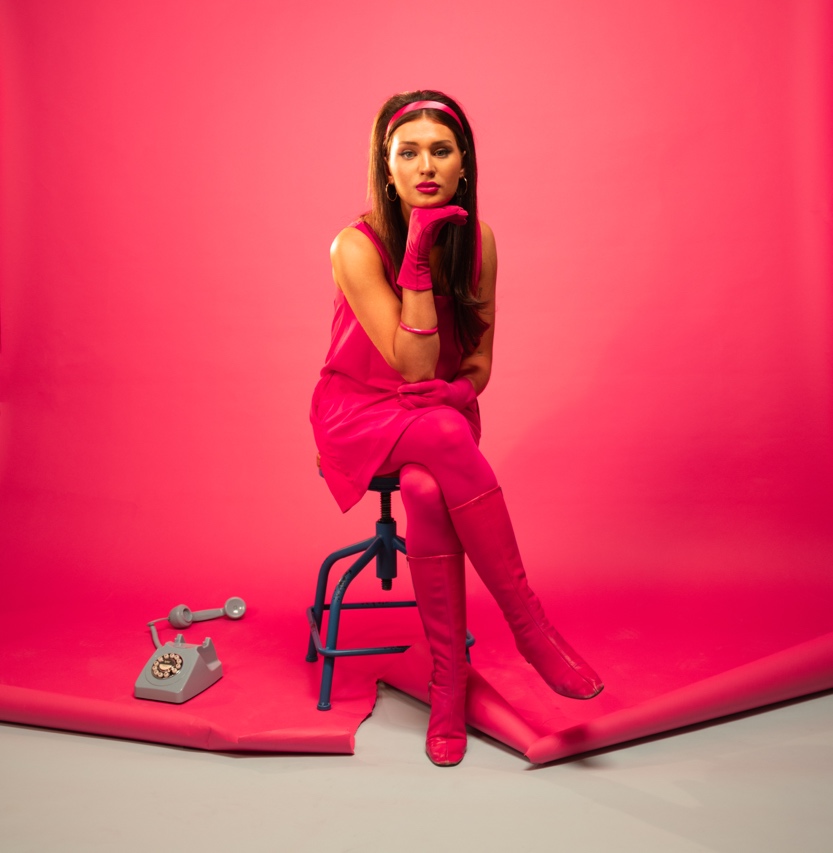 DOWNLOAD HI-RES IMAGERising singer-songwriter maryjo is lighting up the summer with her most upbeat single thus far, “Don’t Call Me,” available today via Atlantic Records HERE. Produced by frequent collaborator Logan Maggio & Lionel Crasta and co-written by maryjo with Maggio, Beau Bailey (Thomas Rhett, Bailey Zimmerman), and Atlantic Records labelmate Knox, the high-spirited new track is joined by an retro-fueled official visualizer streaming now on YouTube HERE.“‘Don’t Call Me’ is a sassy, upbeat, feel good summer song,” says maryjo. “It was a nice change of pace from the sad slower songs I have been writing. They say there are 5 stages of grief after a break up. Denial, anger, bargaining, depression, and acceptance. I thought it would be fun to showcase the anger side, but maybe in my not so angry way! 🙃”“Don’t Call Me” marks the latest in a stellar string of singles that have earned maryjo more than 1M worldwide streams and counting, including the compelling “Traffic,” joined by an official visualizer streaming now on YouTube HERE. “A heartfelt ballad offering an expression of emotion concerning the lack of such feelings,” raved Pop Passion. “maryjo’s timing, the speed in which she goes through her lyrics and her loud silences after certain phrases, make the song a devastating and realistic listen into her thought process.”This spring saw the arrival of maryjo’s label debut single, “Love Fools,” available now alongside an intimate music video that follows the highs and lows of a stormy relationship via her home security cameras. Hailed by Billboard as “a showcase for Cleveland singer-songwriter Maryjo, whose words tumble out with searing emotion and who untangles some knotty melodies on this beautifully rendered piano ballad... a great introduction,” the tender ballad features backing from GRAMMY® Award-nominated, 2x ACM Award-winning blind piano virtuoso Gordon Mote. Currently boasting more than 1.3M TikTok followers and over 26.7M total likes, maryjo has the kind of phenomenal vocal command made for heart-melting piano ballads, often drifting from full-throated belting to a gorgeously fragile delivery inflected with cracks.  Though it took years for the Knoxville, TN-born artist to overcome her fear of singing in front of others, she worked through her shyness by sharing videos on social media and quickly earned a devoted fan following for her singular and evocative vocal power. The 22-year-old artist continued to capture attention as a fan-favorite contestant on Season 19 of the landmark singing competition series, American Idol, earning praise for her unique renditions of songs by Ed Sheeran, James Bay, Tate McRae, and Jewel, teaming with the latter for a memorable duet performance of the classic “Foolish Games.” Now, with “Don’t Call Me” – and more new music on the way – maryjo remains steadfast in her goals, relating breathtaking emotion and musical artistry by simply staying true to her instincts.“With every song I sing, I try to think about every single angle that people could hear it from and all the ways they could possibly connect to it,” says maryjo. “I’m already getting my therapy from the whole process of writing and recording, so I want to make sure that I’m giving people something that helps them tap into their own emotions and makes them feel better about whatever they’re going through.”# # #CONNECT WITH MARYJOWEBSITE | INSTAGRAM | TIKTOK | YOUTUBE